Exercice 1  (6 points)Calculer Simplifier l’expression autant que possible :Exercice 2  (8 points)      Résoudre :Exercice 3 (13 points)  Soit la fonction    Déterminer les coordonnées du point d´intersection de la courbe de f avec l´axe des ordonnées.Résoudre f(x) = 0 et déterminer les coordonnées des points d´intersection de la courbe de f avec l´axe des abscisses.Trouver les coordonnées du sommet de la courbe de f .Tracer la courbe de la fonction f en indiquant les principales caractéristiques (données par les questions précédentes).TOURNER LA PAGEExercice 4 (8 points)  Nous notons les trois paraboles suivantes :P1 : y= (x-2)² + 3                 P2 : y = (x+2)² - 3               P3 : y =(x-2)² - 3Indiquer les coordonnées des sommets des paraboles P1 ; P2 et P3.Voici les paraboles P1 ; P2 et P3 sur le même graphique. Associer chaque parabole P1, P2 et P3 a une des courbes Cf, Cg et Ch.Déterminer graphiquement une valeur approchée de l´abscisse du point d´intersection des paraboles Cg et Ch, puis retrouver la valeur exacte en résolvant une équation.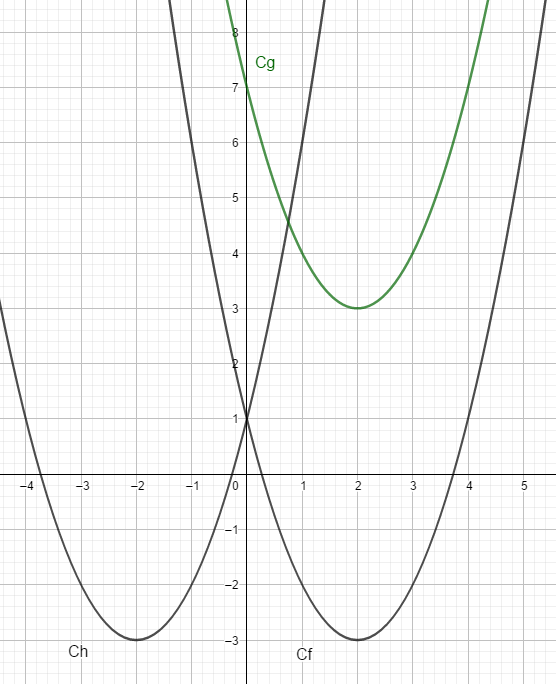 TOURNER LA PAGEExercice 5 (15 points)  Dans une école, 200 élèves sont interrogés sur le sport qu’ils pratiquent. 120 déclarent faire du football, et parmi ces 120 élèves qui jouent au foot : 65 jouent au tennis.  On sait aussi que 35 élèves ne jouent ni au tennis et ni au football. Représenter la situation avec un tableau à double entrée. Représenter la situation avec un diagramme de Venn.Il se trouve qu’un élève est tiré au sort. Calculer la probabilité que : 
           i) il joue au tennis 
          ii) il joue au tennis ou au footballOn tire au sort un élève parmi les joueurs de tennis. Quelle est la probabilité que cet élève ne joue pas au football ? 111344243432333333